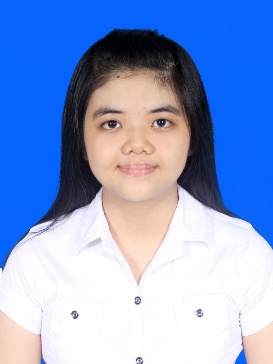 ERLINAPROFILEMy name is Erlina. I am 19 years old. I am a person who like to try something new. I am interested in having new environment & friends. I am independent, hard worker and love challenges. I always try doing anything till the end.
Address	: Jl. Jambi no 27-29E MedanEmail	: erlinatung30@gmail.comPhone	: 087868025741EDUCATION2008	SD SWASTA SISINGAMANGARAJA TANJUNG BALAI2011	SMP SWASTA SISINGAMANGARAJA TANJUNG BALAI2014	SMA SWASTA SUTOMO 1 MEDANORGANIZATION EXPERIENCE2015 	Mentoring ADDITIONAL SKILLSMicrosoft word, Microsoft Excel, Microsoft Power Point, Vb. Net, English, Mandarin. 